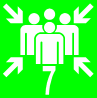 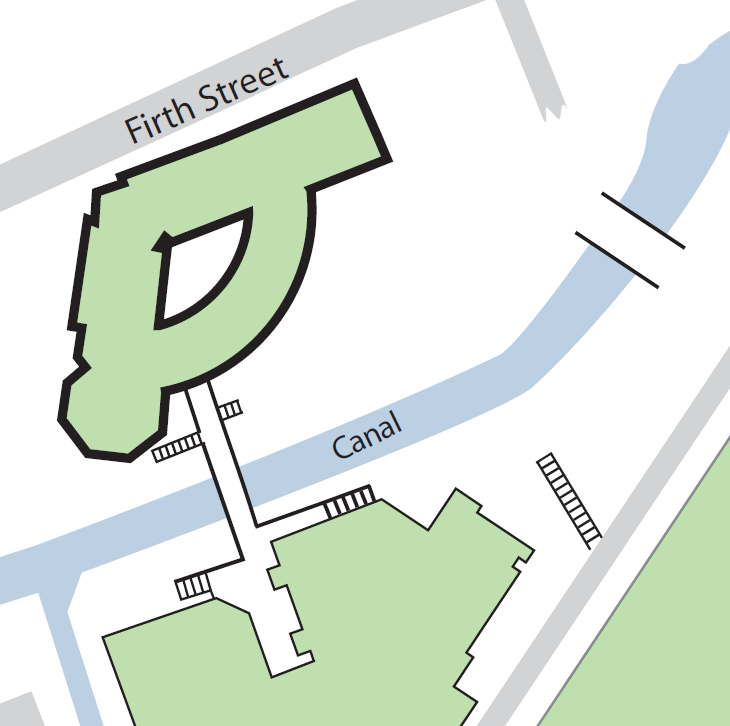 Assembly point 7 (area on the footpath between canal and Schwann Building)Exiting the building by: -ASSEMBLY POINT LOCATION – CHARLES SIKES BUILDINGIts exits and fire exits onto the bridge.Its ground floor main exit.Fire exits from the building’s staircases.Fire exits from the Diamond Jubilee Lecture Theatre 